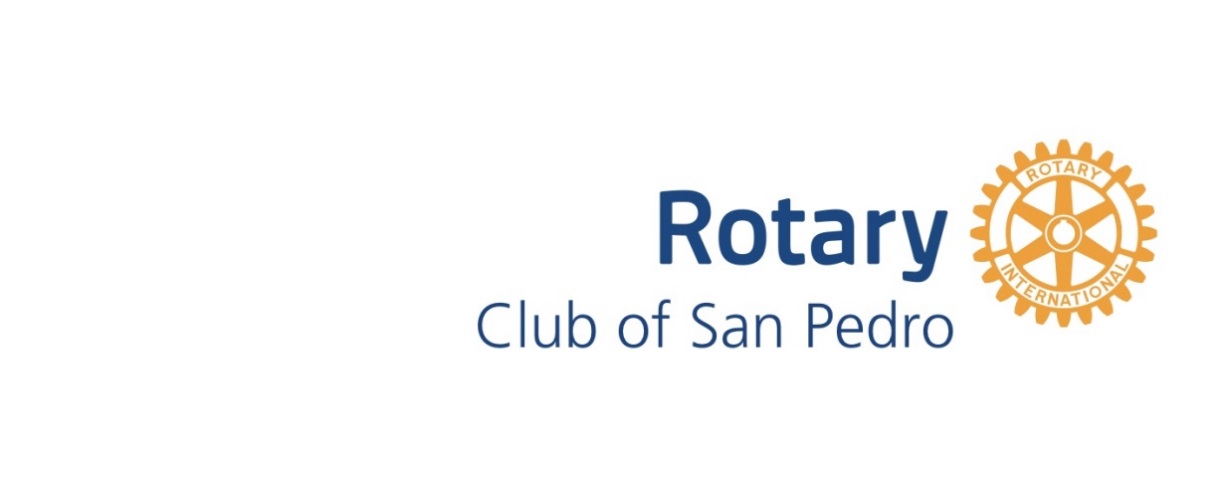 The Uncle Joe Evans Scholarship Fund ApplicationThank you for taking time to apply for a Rotary Club of San Pedro Scholarship! To ensure we have all the information needed for a thorough evaluation of each candidate, please complete this application in full.Scholarship DescriptionThe Uncle Joe Evans Scholarship Fund that was established by a bequest of Joseph G. Evans, M.D., a San Pedro Rotarian. The fund was established in the memory of his wife Mildred. The scholarship is available first to the children of present or past members of the Rotary Club of San Pedro and second to any boys or girls in the San Pedro community. It is available to any student in primary school, high school, college, university, advanced study, artistic or cultural studies, and exchange scholarships or in connection with the American Field Service. The funds are determined and allocated at the sole discretion of the Rotary Club of San Pedro Board of Directors. $500 has been allocated for the 2019 scholarship. RequirementsCandidate must submit a completed application as well as a one page autobiographical statement demonstrating positive goal-oriented lifestyle achievements and success in meeting life’s challenges.  Candidate must also submit a recommendation from a sponsoring Rotary Club Member, teacher, coach or counselor attesting to the good character of the applicant.  Scholarship applications must be submitted to the Board of Directors May 1st at 5:00 PM.  Recipients will be announced by May 31st.  Publicity of the scholarship(s) is at the election of the student(s) receiving it. Funds will be disbursed upon proof of enrollment in an institution of higher learning. Once completed, please submit all your information to the San Pedro Rotary Club Foundation as follows:By Mail:		San Pedro Rotary Club Foundation				ATTN: Scholarship Committee				P.O. Box 1021				San Pedro, CA 90733-1021By Email:		rotaryspinteract@gmail.com 1. Applicant’s Full Name:  ________________________________________________				LAST NAME		FIRST NAME		MIDDLE INITIAL2. Applicant’s Complete Address: 	_____________________________________________________	STREET ADDRESS	_____________________________________________________	STREET ADDRESS (SECOND LINE)	_____________________________________________________ 	CITY				STATE/PROVINCE		POSTAL CODE/ZIP CODE	_____________________________________________________	PHONE						E-MAIL ADDRESS3. Date to graduate (or graduated) from high school:  _____________________________4. Date to enter (or entered) college/vocational program:  _____________________________5. Name of college(s) (currently attending or applying to):_________________________________________________________________________________6. Number of years of college completed (if any):  _____________________7. List your extracurricular activities: (Include offices held or Leadership Roles)_______________________________________________________________________________________________________________________________________________________________________________________________________________________________________________________________________________________________________________________________________________________________________________________________________________________________________________________________________________________________________________________________________________________________________________________________________________________________________________________________________________________________________________________________________________________________________________________________________________________________________________________________________________________________________________________________________________________________________STUDENT AUTOBIOGRAPHICAL STATEMENT(May type or Hand Write)                                    